XXXV МОСКОВСКИЕ СТУДЕНЧЕСКИЕ СПОРТИВНЫЕ ИГРЫ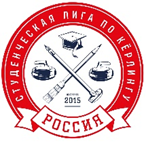 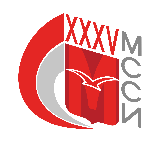 14-16 октября 2022 года, г. МоскваЖенские командыМужские командыГлавный судья соревнований___________Бойко А.Н. Главный секретарь соревнований__________Тавыриков Е.Е.ПОСТАНОВКАКомандыА1А2А3А4А5ПобедыОчкиПостановкаМестоА1РУДНХ5-136-037-031-41310120,82А2МГУ1-51Х2-419-033-5116116,94А3РХТУ0-614-23Х6-031-4128146,23А4МГСУ0-710-910-61Х0-10104185,25А5РУС4-135-334-1310-03Х412151,71КомандыB1B2B3B4B5ПобедыОчкиПостановкаМестоB1ФУХ0-910-1010-110-9104199,65B2ВШЭ9-03Х1-314-135-1331064,252B3РАНХИГС10-033-13Х5-133-23412199,61B4МЭИ1-031-411-51Х0-8116104,44B5ПМГМУ9-031-512-318-03Х28191,13КомандыC1C2C3C4C5ПобедыОчкиПостановкаМестоC1РАНХиГСХ3-327-0310-033-0331188,21C2МЭИ3-32Х1-217-234-232980,72C3МФТИ0-712-13Х7-131-3128129,24C4ФУ0-1012-711-71Х3-4104110,25C5ПМГМУ0-312-413-134-33Х281433КомандыD1D2D3D4ПобедыОчкиПостановкаМестоD1РУСХ5-236-135-1339168,91D2ВШЭ2-51Х4-033-032795,82D3МГСУ1-610-41Х1-5103199,64D4РХТУ1-510-315-13Х15102,23А1РУДНБуракова 94,2, Русина 37,6, Оразалина 166,2, Николаева 185,2Русина 156,5, Оразалина 180,2Русина 199,6, Буракова 79,4А2МГУИванова 41,7, Егерева 199,6, Поблагуева 194,2, Иванова 32,2Иванова 41,7, Егерева 199,6, Поблагуева 194,2, Иванова 32,2А3РХТУКуликова 44,2, Фролова 141,2, Грачева 199,6, Якимова 199,6Куликова 44,2, Фролова 141,2, Грачева 199,6, Якимова 199,6А4МГСУФедосенкова 199,6, Постаногова 199,6, Кузьмина 141,9, Гилемьянова 199,6Федосенкова 199,6, Постаногова 199,6, Кузьмина 141,9, Гилемьянова 199,6А5РУСПрыткова 115,7, Александрова 151,2, Новикова 140,4, Губанова 199,6Новикова 199,6, Прыткова 196,5Новикова 99,8 199,6, Александрова 199,6, B1ФУКажарова 199,6, Кажарова 199,6, Басова 199,6, Пропустили постановку 199,6Кажарова 199,6, Кажарова 199,6, Басова 199,6, Пропустили постановку 199,6B2ВШЭЛим 39,2, Петрова 35,7, Парфухина 123,9, Филиппова 58,2Петрова 28,2, Лим 199,6Лим 199,6, Петрова 181,7B3РАНХиГСГолицына 199,6, Тыняннина 199,6, Васильева 199,6, Васильева 199,6Гришаева 199,6, Голицына 5,6Голицына 5,5, Тынянкина 65,9B4МЭИКамашева 46,2, Камашева 174,2, Камашева 120,4, Мордвинова 76,9Камашева 46,2, Камашева 174,2, Камашева 120,4, Мордвинова 76,9B5ПМГМУНовак 199,6, Тинис 199,6, Захарова 176? Воронкова 189,2Новак 199,6, Тинис 199,6, Захарова 176? Воронкова 189,2C1РАНХиГСНасонов 199,6, Фомин 38,9, Чеканов 26,2, Насонов 199,6Фомин 25,5, Чеканов 95,4Насонов 199,6, Фомин 199,6C2МЭИШибилкин 23,3, Коновалов 35,7, Бычков 183,2, Мордвинков 54,7Мордвинков 40,8, Шибилкин 77,6Шибилкин 40,6, Мордвинков 48,7C3МФТИЛопатин 199,6, Натаров 115,4, Семёнов 72,7, Ходонов 199,6Лопатин 199,6, Натаров 115,4, Семёнов 72,7, Ходонов 199,6C4ФУНовобрицкий 47,9, Новобрицкий 199,6, Новобрицкий 83,2, Новобрицкий 164,2Новобрицкий 47,9, Новобрицкий 199,6, Новобрицкий 83,2, Новобрицкий 164,2C5ПМГМУЕрмилин 29,8, Бухлов 199,6, Воронов 199,6, Ермилин 26,2Ермилин 29,8, Бухлов 199,6, Воронов 199,6, Ермилин 26,2D1РУС Киндюков 110,4, Возняк 199,6, Лавров 196,7Лавров 199,6, Возняк 12,2Прокофьев 199,6, Возняк 107,2 199,6D2ВШЭШишлов 54,6, Тхабисимов 33,2, Бахарев 199,6Шишлов 199,6, Тхабисимов 199,6Тхабисимов 199,6, Шишлов 64,2D3МГСУМуллагалиев 199,6, Попов 199,6, Кордичев 199,6Муллагалиев 199,6, Попов 199,6, Кордичев 199,6D4РХТУБабошко 60,7, Дьячков 195,7, Майоров 50,2Бабошко 60,7, Дьячков 195,7, Майоров 50,2